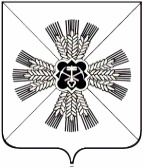 КЕМЕРОВСКАЯ ОБЛАСТЬАДМИНИСТРАЦИЯ ПРОМЫШЛЕННОВСКОГО МУНИЦИПАЛЬНОГО ОКРУГАПОСТАНОВЛЕНИЕот «  24  »	   августа             2020	  г. № 	1295-П/а	   пгт. ПромышленнаяОб утверждении проектно-сметной документацииВ соответствии с Федеральным законом Российской Федерации от 06.10.2003 № 131-ФЗ «Об общих принципах организации местного самоуправления в Российской Федерации»:Утвердить проектно-сметную документацию по объекту «Строительство наружных сетей водопровода в п. Плотниково Промышленновского муниципального района» на сумму                      65530,84 тыс. рублей.Постановление подлежит размещению на официальном сайте администрации Промышленновского муниципального округа в сети Интернет.Контроль за исполнением настоящего постановления возложить на первого заместителя главы Промышленновского муниципального округа В.Е. Сереброва.Настоящее постановление вступает в силу со дня подписания.Исп. Титов А.В.Тел.: 7-14-78ГлаваПромышленновского муниципального округа  Д.П. Ильин